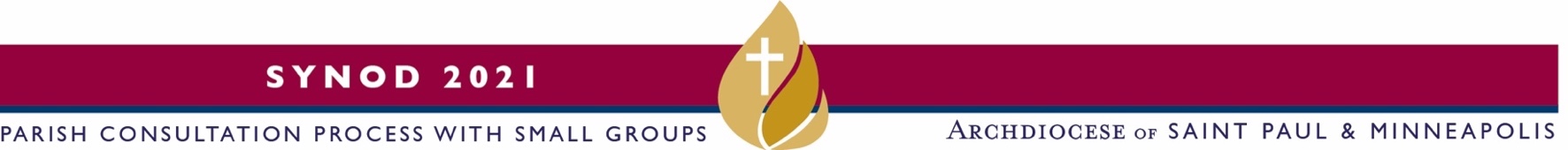 SYNOD SMALL GROUP FALL 2020FOR [INSERT DESCRIPTOR OF SMALL GROUP]INFORMATION AND SIGNUP FORMThis is a sample form for training events.Please download the most current form from the website,www.archspm.org/synodsmallgroups, and adjust it to fit your situationThis fall our parish, along with all the parishes of the Archdiocese, will be participating in Synod Small Groups as part of the Parish Consultation Process.  The small groups will meet for 6 sessions/weeks.  The Archdiocese will provide the materials which will allow members to dig deeper into the Focus Areas (to be announced by Archbishop Hebda later this spring) by examing Scripture, Church teaching, and today’s cultural context.  For more background, see the attached 1 page overview of the Synod Parish Consultation Process with Small Groups. Please join me for a Synod Small Group of [insert small group descriptor].  It will be a great time of prayer, discussion and growing in our faith together, all while providing feedback to help Archbishop lead our Archdiocese forward.It’s easy to signup!  Simply complete the form below, cut it off and bring or mail it to the parish office.Facilitator:		[insert name]Materials:		Synod small group materialsMeeting Dates:	Meeting Time:	Location:		Charge:		No chargeBring:		A bible and pen.  Recommended bibles are:New Standard Version Catholic Edition (used in the Catechism), orNew American Bible (used at Mass)Questions?	Contact [insert parish staff member name and contact information]***** CUT HERE:  Keep top portion for your records.  Bring or mail lower portion to parish office.  *****[Parish name and city] Synod Small Groups Fall 2020[Add descriptor] Small GroupMember Signup FormName: 									Phone:									Email:									